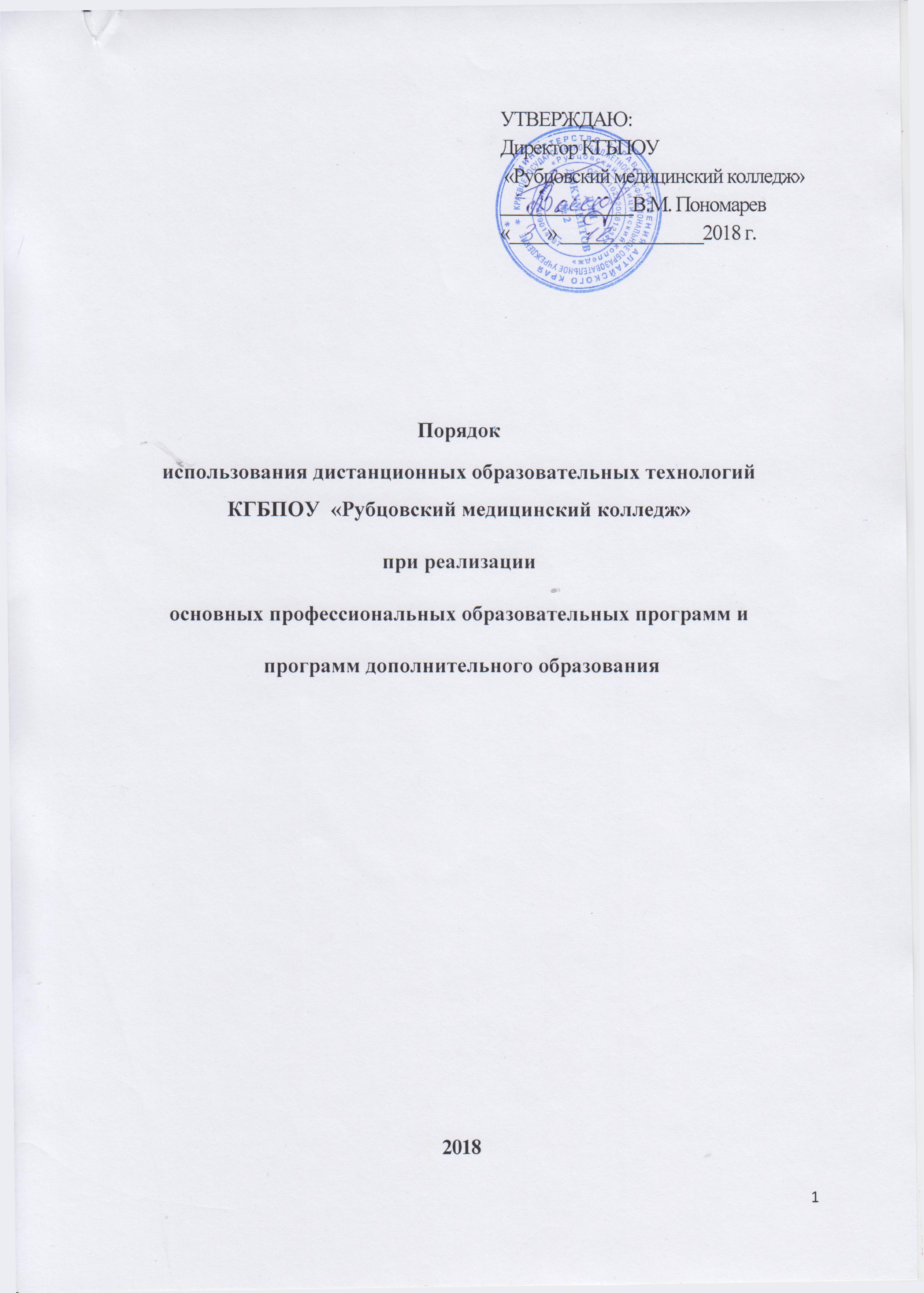 1. Общие положения1.1.	Настоящий Порядок разработан в соответствии с Приказом Министерства образовании и науки РФ от 6 мая 2005г. №137 «Об использовании дистанционных образовательных технологий», Федеральным законом от 28 февраля 2012г. №11-ФЗ «О внесении изменений в Закон Российской Федерации «Об образовании» в части применения электронного обучения, дистанционных образовательных технологий», Федеральным законом «Об образовании в Российской Федерации» от 29 декабря 2012 года N 273-ФЗ, уставом краевого государственного бюджетного профессиональногообразовательного учреждения «Рубцовский медицинский колледж», и регулирует применение в полном объеме или частично дистанционных образовательных технологий при реализации основных профессиональных образовательных программ и программ дополнительногопрофессионального образования для работников со средниммедицинским и фармацевтическим образованием (далее по тексту структурные подразделения ДПО)
Рубцовского медицинского колледжа (далее по тексту РМК).
Под дистанционными образовательными технологиями (далее по тексту ДОТ) понимаются образовательные технологии, реализуемые в основном с применением информационных и телекоммуникационных технологий при опосредованном (на расстоянии) или не полностью опосредованном взаимодействии обучающегося и педагогического работника независимо от места их нахождения.Целью использования ДОТ является повышение эффективности и качества предоставляемых образовательных услуг, интенсификация процесса обучения и предоставление обучающимся возможности освоения основных и дополнительных профессиональных образовательных программ непосредственно по месту жительства обучающегося или его временного пребывания (нахождения).Учебные подразделения и структурные подразделения ДПО вправе использовать ДОТ при всех предусмотренных законодательством Российской Федерации формахполучения образования (в порядке, установленном федеральным органом исполнительной власти, осуществляющим функции по выработке государственной политики и нормативно-правовому регулированию в сфере образования) или при их сочетании, при проведении различных видов учебных, практических занятий, организации самостоятельной работы по освоению знаний, выработке практических умений, по формированию общих и профессиональных компетенций, оценке приобретенных знаний, умений и проведении текущего, промежуточного и итогового контроля знаний обучающихся. Основными ДОТ являются:•	Кейсовая технология, основанная на предоставлении обучающимсяинформационных образовательных ресурсов в виде специализированных наборов учебно-методических комплексов, предназначенных для самостоятельного изучения (кейсов) с
использованием различных видов носителей информации. Доставка материалов
обучающимся осуществляется любыми приемлемыми для организации учебного процессаспособами. Телекоммуникационные средства применяются для обеспечения взаимодействия обучающихся с преподавателем и между собой, а также для обеспечения обучающихся дополнительными информационными ресурсами.Существенная роль отводится организации аудиторных занятий (консультаций).Применение кейсовой технологии в полном объеме для реализации образовательного процесса по очной форме обучения возможно только в сочетании с другими ДОТ.•	Интернет-технология (сетевая технология), основанная на использованииглобальных и локальных компьютерных сетей для обеспечения доступа обучающихся к информационным образовательным ресурсам и для формирования совокупности методических, организационных, технических и программных средств реализации управления учебным процессом независимо от места нахождения его субъектов.•	Телекоммуникационная (информационно-спутниковая) технология,основанная на использовании преимущественно космических спутниковых средствпередачи данных и телевещания, а также глобальных и локальных сетей для обеспечения взаимодействия обучающихся с преподавателем и между собой и доступа обучающихся к
информационным образовательным ресурсам, представленным в виде цифровых библиотек, видеолекций и других аналогичных средств обучения.1.5.	Допускается сочетание основных видов ДОТ.1.6.	Необходимым условием применения ДОТ в реализации образовательных программ учебными подразделениями и структурными подразделениями ДПО являетсяналичие преподавательского состава, административно-управленческого иучебно-вспомогательного персонала, подготовленных для работы в информационно-образовательной среде с применением ДОТ, а также специально оборудованных помещений с соответствующей техникой, позволяющей реализовывать основные и дополнительные профессиональные образовательные программы с использованием ДОТ.1.7. Вопросы технологического обеспечения ДОТ согласуются с Дирекцией информационных технологий и Дирекцией по порталам (сервис –центр «Контент»).2. Коммуникационная оснащенность учебного процесса2.1. При реализации образовательных программ с применением ДОТ учебное подразделение и структурное подразделение ДПО самостоятельно устанавливает порядок и формы доступа к используемым информационным ресурсам.2.1.1.	При использовании кейсовой технологии требования к коммуникационнымканалам для доступа обучающихся к основным информационным образовательным ресурсам не предъявляются.2.1.2.	Для реализации образовательного процесса с использованием интернет-технологии (сетевой технологии) учебное подразделение и структурное подразделение ДПО должно быть обеспечено:-	информационно-образовательным Веб-сайтом или порталом;        - доступом в сеть Интернет или собственную (корпоративную) сеть телекоммуникации, обеспечивающей подключение удаленных пользователей и возможности их работы с информационно-образовательными ресурсами. Пропускная способность каналов связи должна соответствовать требованиям применяемых технологий реализации образовательных программ;-	средствами оперативной синхронной и асинхронной связи на образовательном Веб-сайте всех участников образовательного процесса в информационно-образовательнойсреде (дискуссионный форум, телеконференция, электронная почта и т.п.).Образовательные ресурсы размещаются в информационно-образовательной среде и образуют распределенный банк данных, к которому должен иметь гарантированный доступ по индивидуальному паролю каждый обучающийся.Должен быть обеспечен круглосуточный режим работы серверного оборудования и средств доступа к основным информационным образовательным ресурсам.2.1.3.	Пропускная способность телекоммуникационного канала (каналов) прииспользовании телекоммуникационной (информационно-спутниковой) технологии,оснащенность учебного процесса специализированным и лабораторным оборудованием (как собственным, так и арендованным), средствами доставки знаний обучающимсядолжна соответствовать требованиям применяемых технологий реализации дистанционного обучения в реальном режиме времени или в записи в соответствии с учебным планом.При использовании ДОТ преподавательский состав, учебно-вспомогательный и административно-управленческий персонал должен иметь возможность доступа к средствам дистанционного обучения и основным информационным образовательным ресурсам в объеме часов учебного плана, необходимых для освоения соответствующей основной или дополнительной профессиональной образовательной программы или ее части.При использовании телекоммуникационной технологии или интернет-технологийпреподавательский состав должен иметь доступ к средствам телекоммуникаций, позволяющим участвовать в учебном процессе и вести учебно-методическую работу.Организационное и методическое взаимодействие с преподавательским составом, в том числе проживающим вне места нахождения учебного подразделения и структурного подразделения ДПО, также может осуществляться с применением информационных и телекоммуникационных технологий.3. Оснащенность учебного процесса информационными образовательными ресурсами3.1. При реализации программ с применением ДОТ в полном объеме информационные образовательные ресурсы на различных типах носителей должны соответствовать нормативным требованиям к уровню подготовки по основным и дополнительным профессиональным образовательным программам и должны включать:электронный фонд основной учебной и учебно-методической литературы;фонд электронных учебно-методических комплексов (далее по тексту УМК) по каждой учебной дисциплине, МДК или ПМ  либо специальных кейсов, индивидуальных комплектов, учебно-методических материалов с использованием мультимедийных средств;фонд электронных периодических изданий, укомплектованный изданиями, соответствующими профилям основных или дополнительных профессиональных образовательных программ, справочно-библиографическими, а также массовыми центральными и местными общественно-политическими изданиями;фонд научной литературы, представленный монографиями и периодическими научными изданиями по профилю каждой профессиональной образовательной программы в электронном виде;-	фонд аттестационных материалов в электронном виде.При реализации дополнительных профессиональных образовательных программ с частичным использованием ДОТ состав информационно-образовательных ресурсов определяется преподавателем учебной дисциплины при согласовании с руководителем структурного подразделения ДПО.3.2. Основными информационными образовательными ресурсами при дистанционном обучении независимо от вида применяемой ДОТ являются специально разработанные УМК, соответствующие требованиям ФГОС и Образовательным стандартам ДПО и обеспечивающие эффективную работу обучающихся по всем видам занятий в соответствии с учебным планом.3.2.1.	УМК должен обеспечивать в соответствии с программой учебной дисциплины, МДК или ПМ:-	организацию самостоятельной работы обучающегося, включая обучение и контроль знаний обучающегося (самоконтроль, текущий и промежуточный контрользнаний), тренинг путем предоставления обучающемуся необходимых (основных)учебных материалов, специально разработанных (методически и дидактически проработанных) дляреализации дистанционного обучения;-методическое сопровождение дистанционного обучения;       - дополнительную    информационную    поддержку    дистанционного    обучения (дополнительные учебные и информационно-справочные материалы).3.2.2.	Материалы, включенные в состав УМК, учитываются при оценке библиотечно-информационной оснащенности учебного процесса.3.2.3.	Учебные подразделения и структурные подразделения ДПО вправе
использовать материалы, размещенные в системе федеральных образовательныхпорталов, центральной библиотеки образовательных ресурсов, самостоятельно и(или)совместно использовать информационные ресурсы российских и зарубежных юридических и физических лиц в объеме и способами, не противоречащими законодательству Российской Федерации.3.2.4.	При использовании ДОТ по дополнительным профессиональным
образовательным программам с присвоением дополнительной квалификации формирование УМК осуществляется в соответствии с требованиями к минимумусодержания дополнительных профессиональных образовательных программ при наличиитаковых.3.2.5.	При использовании ДОТ учебное подразделение и структурное подразделение ДПО   обеспечивает  доступ   обучающихся, преподавательского   состава,учебно-вспомогательного и административно-управленческого персонала к учебно-методическому комплексу (на бумажном или электронном носителях), позволяющему обеспечить освоение и реализацию основной или дополнительной профессиональной образовательной программы и включающему:-	учебный (рабочий учебный, учебно-тематический и т.д.) план программы обученияпо соответствующей профессиональной образовательной программе;график учебного процесса;программы учебных дисциплин (курсов) (содержание, объем, порядок изучения и преподавания учебного курса), оформленные в соответствии с установленными требованиями;учебное пособие (учебник) по учебной дисциплине (курсу), методически и дидактически подготовленное для дистанционного обучения;-	практикум по учебной дисциплине (курсу) или практическое пособие
(руководство) по моделированию, если практические занятия предусмотрены учебным (рабочим учебным, учебно-тематическим и т.д.) планом;-	методические рекомендации для обучающегося по изучению учебной дисциплины(курса), подготовке к различным видам занятий, организации самоконтроля, текущего, промежуточного и итогового контроля (аттестации) знаний;        - учебные (дидактические) пособия и задачники, дидактические материалы для самоконтроля, текущего контроля знаний и промежуточной аттестации (сборники заданий, контрольных работ, вопросы и тестовые материалы для контроля и самоконтроля качества усвоения материала и т.п.), позволяющие успешно освоить основную или дополнительную профессиональную образовательную программу;      - пособие по организации обучения с применением ДОТ (включая самостоятельную учебную работу обучающегося);-	расписание проведения учебных занятий всех видов.В состав УМК могут быть включены дополнительные информационные ресурсы: учебные (учебники, учебные пособия, тексты лекций и т.д.), информационно-справочные (справочники, справочные издания и словари, в том числе терминологические), а также периодические, отраслевые и общественно-политические издания, научная литература, ссылки на базы данных, сайты, справочные системы, электронные словари и сетевые ресурсы.3.2.6. До полной обеспеченности образовательного процесса УМК на электронных носителях, материалы УМК могут быть представлены на различных типах носителей информации.3.2.7. Все УМК должны проходить внутреннюю экспертизу в учебных подразделениях и структурных подразделениях ДПО, осуществляемую методическим советом и экспертными советами структурных подразделений ДПО или руководителем структурного подразделения ДПО совместно с разработчиком учебной программы (курса) с обязательным оформлением протокола на предмет допуска к использованию в проведении учебного процесса с применением соответствующих ДОТ.3.3.Наряду с традиционными информационными ресурсами для обеспечения учебного процесса с применением ДОТ могут использоваться следующие средства дистанционного обучения: специализированные учебники с мультимедийными сопровождениями, электронные учебно-методические комплексы, включающие электронные учебники, учебные пособия, тренинговые компьютерные программы,компьютерные практикумы, контрольно-тестирующие комплекты, учебные видеофильмы,
аудиозаписи, иные материалы, предназначенные для передачи по телекоммуникационнымканалам связи.3.4.При отсутствии необходимых аппаратно-программных средств у обучающегосяучебное подразделение и структурное подразделение ДПО может предоставлять ему эти средства на условиях и в порядке, предусмотренных законодательством Российской Федерации.4. Техническое оснащение учебных помещений4.1. В зависимости от используемой ДОТ учебное подразделение или структурное подразделение ДПО должно располагать специально оборудованными помещениями и рабочими местами, обеспечивающими проведение образовательного процесса по всем дисциплинам в соответствии с установленными требованиями.4.1.1.	Кейсовая технология не предусматривает требований к компьютерномуобеспечению и специальному оборудованию, хотя и не исключает его использование.4.1.2.	При организации учебного процесса с использованием сетевых технологий(интернет-технологий) для очной формы обучения все обучающиеся должны обеспечиваться или располагать собственными  учебными рабочими местами, оснащенными для реализации дистанционного обучения. Под учебным рабочим местом, оснащенным для дистанционного обучения, понимается компьютер со средствами мультимедиа и выходом в Интернет.Применение в полном объеме интернет-технологии в других формах обучения (очно-заочная (вечерняя), заочная) не предполагает обязательного создания учебных рабочих мест. Достаточно наличие компьютерных классов с выходом в Интернет дляпроведения всех видов учебных занятий, текущего контроля знаний и промежуточной аттестации.Каждому преподавателю должна быть обеспечена возможность взаимодействия с обучающимися в синхронном и (или) асинхронном режимах и работа с информационными образовательными ресурсами дистанционного обучения для управления учебным процессом.4.1.3. При использовании телекоммуникационной (информационно-спутниковой) технологии учебное подразделение или структурное подразделение ДПО должно обеспечиваться оборудованной студией (студиями) и необходимыми комплектами видеопроекционной аппаратуры для проведения телеконференций.4.2.	При организации учебного процесса все обучающиеся должны быть обеспеченыучебными рабочими местами с учетом сменности, возможный перечень которых составляют места:-	оснащенные персональными компьютерами, приборами для тестирования, аппаратурой для видеозаписей и их воспроизведения;в видеопроекционных, телелекционных залах с возможностью коллективного просмотра компьютерных и телепрограмм или видеофильмов, участия в телеконференциях;иные места, обеспечивающие обучающимся возможность доступа к средствам дистанционного обучения и основным информационным образовательным ресурсам.Для проведения предусмотренных учебным планом практических занятий учебное подразделение или структурное подразделение ДПО предоставляет обучающимся возможность участия в этих занятиях реально, либо с применением ДОТ.Количество оборудования в учебной аудитории и его размещение должно соответствовать санитарным правилам и нормам.5. Кадровое обеспечение образовательного процесса5.1. Образовательный процесс с использованием ДОТ осуществляется:-	преподавательским составом, специально подготовленным для
работы в информационно-образовательной среде, который создает и актуализирует специализированные учебные материалы, преподает в информационно-образовательнойсреде, осуществляет опосредованное взаимодействие с обучающимися независимо от
места их нахождения и проводит различные виды учебных занятий с обучающимися в учебных подразделениях или в структурных подразделениях ДПО;         - учебно-вспомогательным персоналом, осуществляющим учебно-методическое иорганизационно-техническое обеспечение учебного процесса.5.2.	Порядок и условия распределения функциональных обязанностей преподавательского состава, учебно-вспомогательного и административно-
управленческого персонала регламентируются локальными актами Рубцовского медицинского колледжа (приказами, распоряжениями, должностными
инструкциями и др.) в зависимости от вида применяемой ДОТ и степени их сочетания в учебном процессе.Оптимальное количество преподавателей, а также соотношение численности преподавателей, определяется учебным подразделением или структурным подразделением ДПО самостоятельно, исходя из формата реализуемых им образовательных программ, методики образовательного процесса, структуры и удельного веса обучающихся по отдельным образовательным программам.Преподаватели, привлеченные для реализации образовательных программ с использованием ДОТ должны соответствовать следующим требованиям:уметь подготовить и провести групповые занятия (используя как традиционные технологии обучения, так и опосредованное взаимодействие обучающегося и преподавателя) на основе организованных информационных технологий,с использованием игровых, тренинговых и других методов проведения активных групповых занятий;уметь создавать эффективно функционирующие учебные группы (команды) и обеспечивать единство учебной, социально-коммуникативной и профессиональной сред;обладать специальными знаниями и умениями в области организации мониторинга качества знания, проверки, рецензирования, руководства написанием контрольных и курсовых работ, в том числе проектных и исследовательских, выполняемых группой удаленных друг от друга и от преподавателя обучающихся;владеть техникой (методами и приёмами) индивидуальных учебных консультаций, включая консультации через Интернет;владеть компьютерными информационными и коммуникационными технологиями, прежде всего методами работы в электронных информационных сетях;-	уметь обеспечивать процесс эффективного педагогического планирования,конструирования и разработки учебных курсов или модулей образовательных программ сприменением ДОТ.Ответственность за подбор преподавателей несет руководитель учебного подразделения или руководитель структурного подразделения ДПО.5.5. Учебное подразделение или структурное подразделение ДПО обеспечивает организацию профессиональной переподготовки или повышения квалификации преподавательского состава для преподавания в информационно-образовательной среде с использованием ДОТ, учебно-вспомогательного и административно-управленческого персонала - для работы с ДОТ.6. Организация учебного процесса с применением дистанционных образовательных технологий6.1.	ДОТ могут использоваться учебными подразделениями или структурнымиподразделениями ДПО как в качестве поддержки традиционных форм обучения, так и приреализации дополнительных профессиональных образовательных программ (программповышения квалификации и профессиональной переподготовки) в полном объеме либо
частично.Использование ДОТ не исключает возможности при реализации основных и дополнительных профессиональных образовательных программ проведения учебных и практических занятий, текущего, промежуточного и итогового контроля путем непосредственного взаимодействия педагогического работника с обучающимся.6.2.	Поступающие на обучение с использованием ДОТ в полном объеме должныподтвердить в письменной форме или при электронной регистрации (в тексте заявления, анкеты, договоры на оказание образовательных услуг) свое согласие на обучение с использованием ДОТ.6.3.	Учебное подразделение или структурное подразделение ДПО может
обеспечивать полный объем в соответствии с утвержденным рабочим учебным планомаудиторной нагрузки обучающихся по основной или дополнительной профессиональной образовательной программе (по программам повышения квалификации и программам профессиональной переподготовки, удостоверяющих правона ведение профессиональной деятельности в новой сфере), с применением ДОТ, обеспеченных дидактически для проведения занятий в компьютерных, сетевых и других средах.6.4.	Соотношение объема различных видов учебных и практических занятий,текущего контроля, промежуточных аттестаций с использованием ДОТ и традиционныхформ обучения определяется  руководителем структурного
подразделения совместно с разработчиком курса.6.5.	Минимальное количество обязательных аудиторных занятий по каждой
дополнительной профессиональной образовательной программе, по отдельным
дисциплинам вне зависимости от вида программы утверждается руководителем структурного подразделения ДПО совместно с разработчиком курса .6.6.	При реализации программ повышения квалификации и программ
профессиональной переподготовки,	удостоверяющих право	на ведение
профессиональной деятельности в новой сфере, ДОТ могут использоваться в полном объеме либо частично независимо от формы обучения.6.7.	По программам профессиональной переподготовки с присвоением
дополнительной квалификации реализуемым структурными
подразделениями ДПО, допускается снижение объема обязательной аудиторной нагрузкипо отдельно взятой дисциплине до 30% с соответствующим увеличением часов самостоятельной работы обучающихся с применением ДОТ на основе специально подготовленных для ДОТ УМК.6.8.	Нормативный срок освоения программ повышения квалификации и
профессиональной переподготовки вне зависимости от используемых технологий обучения определяется в соответствии с действующими требованиями и при  использовании ДОТ может соответствовать:при очно-заочной (вечерней) и очной   форме обучения - объему не более 30%-40% от общего количества аудиторных часов;при заочной форме обучения - до 100 % общего количества аудиторных часов.6.9.	Академический час учебных занятий, проведенных с использованием
традиционных технологий обучения, и работа обучающегося со специально
разработанными УМК (вне зависимости от способа и технологии их доставки), а также учебные занятия, реализованные посредством различных видов взаимодействияпреподавателя с обучающимися с помощью средств телекоммуникации, за этот же периодвремени приравниваются по дидактической эффективности и составляет по продолжительности 45 минут.6.10.	Проведение итоговой государственной аттестации по программам
профессиональной переподготовки осуществляется путем непосредственного
взаимодействия преподавательского состава с обучающимся.6.11.	Текущий, промежуточный и итоговый контроль знаний обучающихся может осуществляться учебными подразделениями или структурными подразделениями ДПО повыбору: традиционными методами или с использованием электронных средств (ДОТ), обеспечивающих идентификацию личности, в соответствии с решением, принятым руководителем структурного подразделения совместно с разработчиком курса.6.12.	Учебное подразделение или структурное подразделение ДПО при
использовании ДОТ осуществляет учебно-методическую помощь обучающимся, в томчисле в форме консультаций, организованных квалифицированным преподавательским составом, с использованием информационных и телекоммуникационных технологий.Структурные подразделения ДПО при реализации образовательных программ с использованием ДОТ вправе вести учет результатов образовательного процесса в электронно-цифровой форме.При обучении по программам повышения квалификации и профессиональной переподготовки с использованием ДОТ начало обучения и количество обучающихся в группах определяется руководителем структурного подразделения ДПО. 7. Итоговая аттестация7.1.	Итоговая государственная	аттестация выпускников по основным
образовательным программам среднего профессионального образования и программам профессиональной переподготовки осуществляется только в традиционной форме.7.2.	Итоговый контроль по программам повышения квалификации (сдача зачета, экзамена, реферата, итоговой работы и т.п.) может осуществляться как в традиционной форме, так и с использованием ДОТ, при условии выполнения вышеуказанных требований к организации и ведению учебного процесса с применением ДОТ.7.3.	Документы, содержащие сведения об итоговом контроле или итоговой
государственной аттестации и сведения об обучающихся (копии документов,
удостоверяющих личность, копии документов о предшествующем уровне образования и т.п.) подлежат обязательному оформлению на бумажном носителе и хранятся в личныхделах обучающихся.8. Выдача документов об образованииВыпускникам, завершившим обучение по аккредитованным образовательным программам, успешно прошедшим итоговый контроль или итоговую государственную аттестацию, выдаются документы государственного образца об образовании в зависимости от программы обучения.В случае, если документ об образовании государственного образца не может быть получен выпускником лично, по личному заявлению выпускника, документ об образовании может быть направлен ему:курьерской службой с оплатой за счет получателя (получение по документу, удостоверяющему личность, заполнение расписки в получении (с указанием наименования, серии, номера, регистрационного номера, даты получения документа), содержащей личную подпись получателя);почтой с уведомлением о вручении и оплатой почтовых расходов за счет получателя;либо выдан другому лицу на основании доверенности, удостоверенной нотариально и хранящейся в дальнейшем в личном деле обучающегося.